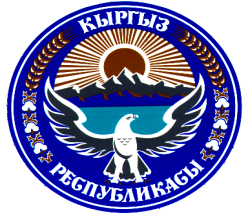 ИСФАНА ШААРДЫК КЕҢЕШИТОКТОМИСФАНА ШААРДЫК КЕҢЕШИНИН КЕЗЕКТЕГИ III СЕССИЯСЫ (VI чакырылышы)     2021-жылдын  29-июну  №1Муниципалдык менчик департаментинин жүргүзүп жаткан иштеринин абалы жөнүндө отчётуМуниципалдык менчик департаментинин 2021-жылдын 6 ай ичинде аткарган иштери жөнүндө отчётун угуп жана талкуулап, Кыргыз Республикасынын “Жергиликтүү өз алдынча башкаруу жөнүндө” Мыйзамынын 31-беренесине ылайык Исфана шаардык Кеңешинин VI чакырылышынын кезектеги III сессиясы ТОКТОМ   КЫЛАТ:Муниципалдык менчик департаментинин  аткарган иштери жөнүндө отчёту канаатандырарлык деп табылсын. (Отчёт тиркелет).Белгиленген кемчиликтерди четтетүү менен аткарылган иштер боюнча маалыматты 2021-жылдын жыйынтыгы менен билдирүү берүү жагы Исфана шаар мэриясынын алдындагы муниципалдык менчик департаментинин башчысы Ж.Кадыровго милдеттендирилсин.Ушул токтом шаардык Кеңештин аппаратында каттоодон өткөрүлүп, Исфана шаардык Кеңешинин жана мэриясынын www.isfana.kg расмий сайтына жарыялансын жана Кыргыз Республикасынын Ченемдик укуктук актыларынын мамлекеттик реестрине киргизүү үчүн Баткен облусунун юстиция башкармалыгына жөнөтүлсүн.Бул токтомдун аткарылышын көзөмөлдөө жагы Исфана шаардык Кеңешинин Муниципалдык менчик, айыл чарба жана жер  боюнча туруктуу комиссиясына тапшырылсын.       	Төрага:					Б.Т. СапаевИсфана  шаардык Кеңешинин VI чакырылышынын                                                                                      кезектеги III сессиясынын 2021-жылдын 29-июнундагы № 1 токтомуна тиркеме.Исфана шаар мэриясынын алдындагы муниципалдык менчик департаментинин  2021-жылдын 01-июнга чейин  аткарган иштери боюнчаМААЛЫМАТИсфана шаар мэриясынын алдындагы муниципалдык менчик департаментинде штат боюнча жалпы – 17 киши бекитилген: 1 департаменттин башчысы, 1 башкы бухгалтер, 1 материалдык бухгалтер, 2 башкы адис, 2 жетектөөчү адис, 1 адис, 1оператор-катчы, 1 завхоз, 1 кароолчу, 1 тазалоочу, 1 айдоочу, 5 айыл башчы.        Исфана шаар мэриясынын алдындагы муниципалдык менчик департаментине 2021-жылга  жогорку орган жана  мекеме уюмдардан 45 кат, атуулдар тарабынан  376 арыздар түшкөн. Алардан 107 арыз турак жай куруу үчүн жер участогун берүү жөнүндө 300 арыз ар түрдүү жер тилкелерин ижарага алуу жана башка ар түрдүү маселелер жөнүндө. Арыз жана каттарга өз убагында жооп берилген. Комиссия түзүп түшкөн арыздардын негизинде жеринен барып көрүп мыйзам чегинде 10 арыз чечилип берилди. 2021-жылда аткарыла турган иш пландар түзүлдү. Бөлүмдүн негизги аткаруучу функциясы- муниципалдык менчикти эксплуатациялоо, башкаруу, сактоо, көбөйтүү жана жергиликтүү бюджетти толтуруу болуп саналат.Муниципалдык менчик департаменти  тарабынан 2021-жылдын биринчи кварталында  ижара келишимдери түзүлүп, бюджетке акча түшүрүлдү. Исфана шаар мэриясынын алдындагы  муниципалдык менчик департаменти тарабынан даярдалган иш кагаздары (токтом, тийиштүү республикалык, областтык, райондук мекеме-ишканалардын корутундулары, схемалары, карталары ж.б.) жана аткарылышы көзөмөлгө алынган объектилер:- Архитектурага  АПУ,АПЗ,карта жана корутундуларды даярдап берүү үчүн 75237сом,- Госрегистрге Гос АКТ, каттоо жана карталарды даярдап берүү үчүн 118195 сом,            -Исфана шаар мэриясына спец.техника сатып алуу үчүн 4370000 сом акча каражаты;-Гипрозем 36191 сом;- Ош электро 21148 сом;-Госэкспертиза 42967 сом; -АВП долг перед МинФин 255333 (342667 өткөн жылы төлөнгөн);-Гравировка дорог 1336771 Сириус-Трансформатор   1171532 ИП Джулматов-Жарыктандыруу учүн электр товарларына 79900 с-Ак-Булак айылындагы водозабор  369689 с-Баннерлер үчүн      161000с-Технадзордун кызматы үчүн  27000с-“Исфана” жол белгиси Исфана шаарынын чыгыш тарабындагы Исфана-Баткен унаа жолуна 1300000-Кызмат автоунаалары үчүн запчасттарды сатып алуу үчүн 127960 с-Компьютер сатып алуу кызматыга  42000-Инженердик кызмат ОсОО Ойсул строй  68800-Исфана шаарынын ички жолдорун ямочный ремонттоо учүн ОсОО Эл групп 666662 с-Исфана шаар мэриясына караштуу китепканаларга эмеректерди жана жабдыларды сатып алуу үчүн ЧП Турдубаев Канат  99300-Самат атындагы орто мектеби техникалык ремонт КТП 250КВА  ЧП Баратов Э. 40000 сом2021-жылдын  6 айлык ижара боюнча түшкөн кирешелер.2021-жылдын 6 айлык сатуудан түшкөн кирешелер.  Чыгымдар боюнча:  Муниципалдык менчик департаментинин башчысы:				Ж. КадыровИСФАНА ШААРДЫК КЕҢЕШИТОКТОМИСФАНА ШААРДЫК КЕҢЕШИНИН КЕЗЕКТЕГИ III СЕССИЯСЫ (VI чакырылышы)   2021-жылдын  29-июну  №2Айыл чарба жерлеринин мамлекеттик фондунун жерлерин ижарага берүү максатында жер комиссиясын бекитүү жөнүндө Исфана шаар мэриясына караштуу Айыл чарба жерлеринин мамлекеттик фондунун жерлерин ижарага берүү максатында жер комиссиясын бекитүү жөнүндө Исфана шаар мэриясынын сунушун угуп жана талкуулап, Кыргыз Республикасынын Өкмөтүнүн 2007-жылдын 22-июнундагы № 243 токтому менен бекитилген “Айыл чарба жерлеринин мамлекеттик фондунун жерлерин ижарага берүү шарттары жана тартиби тууралуу” Типтүү Жобосуна ылайык Исфана шаардык Кеңешинин VI чакырылышынын кезектеги  III сессиясы ТОКТОМ   КЫЛАТ:Исфана шаар мэриясына караштуу айыл чарба жерлеринин мамлекеттик фондунун жерлерин ижарага берүү максатында төмөнкүдөй жер комиссиясынын курамы бекитилсин:С. Жаназаков- Исфана шаардык Кеңешинин депутаты;И. Халиков- Исфана шаардык Кеңешинин депутаты;Т. Джоошбаев- Исфана шаардык Кеңешинин депутаты;М. Узаков- Исфана шаардык Кеңешинин депутаты;Б. Айтемиров- Исфана шаардык Кеңешинин депутаты;Ч. Рысов- Исфана шарынын мэри;Н. Усаров- Исфана шаар мэриясынын айыл чарба жана жер боюнча башкы адиси;И. Садыков- Исфана шаар мэриясынын уюштуруу иштери боюнча башкы адиси; Х. Мамыров- Исфана жайыт комитетинин төрагасы;А.Абдурахманов- Исфана шаар мэриясынын кирешелер бөлүмүнүн жетектөөчү адиси;Лейлек райондук агрардык өнүктүрүү башкармалыгынан өкүл (макулдашуу менен).Ушул токтом шаардык Кеңештин аппаратында каттоодон өткөрүлүп, Исфана шаардык Кеңешинин жана мэриясынын www.isfana.kg расмий сайтына жарыялансын жана Кыргыз Республикасынын Ченемдик укуктук актыларынын мамлекеттик реестрине киргизүү үчүн Баткен облусунун юстиция башкармалыгына жөнөтүлсүн.Исфана шаардык Кеӊешинин V чакырылышынын 2017-жылдын 20-февралындагы №3/8 жана 2020-жылдын 18-декабрындагы №5 токтомдорунун күчү жоготулсун деп эсептелинсин.Бул токтомдун аткарылышын көзөмөлдөө жагы Исфана шаардык Кеңешинин Муниципалдык менчик, айыл чарба жана жер боюнча туруктуу комиссиясына тапшырылсын. Төрага:					   Б.Т. Сапаев2021-жыл2021-жыл2021-жылпланаткарылды%32500021310025%2021-жыл2021-жыл2021-жылпланаткарылды%3750001759900469%№Түрү 2021-жыл1Эмгек акы жана соц.фонд1922202Сапар чыгымдары30614